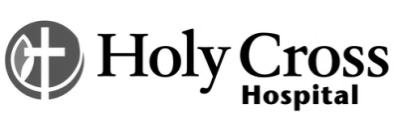 NEW HIRE EMPLOYEE CHECKLISTNEW HIRE EMPLOYEE CHECKLISTThe following checklist is the Holy Cross Hospital requirements for all new employees. If you have any immunization records, titers, or TB skin tests please bring to appointment with the Occupational Health nurse.  If you have any questions you can call the Occupational Medicine office at 954-229-8666.The following checklist is the Holy Cross Hospital requirements for all new employees. If you have any immunization records, titers, or TB skin tests please bring to appointment with the Occupational Health nurse.  If you have any questions you can call the Occupational Medicine office at 954-229-8666.Drug screeningDrug screening☐ 10 panel drug test (Completed in Occ Med office, free of charge)☐ 10 panel drug test (Completed in Occ Med office, free of charge)       Negative Result       Negative ResultTB Skin TestTB Skin Test☐ QuantiFERON-TB Gold (QFT) ☐ QuantiFERON-TB Gold (QFT) If you have completed a QuantiFERON-TB Gold (QFT) within the past 6 months, please bring record of test for review.If you have completed a QuantiFERON-TB Gold (QFT) within the past 6 months, please bring record of test for review.**If you have a history of a past positive skin test or QuantiFERON-TB Gold (QFT)****If you have a history of a past positive skin test or QuantiFERON-TB Gold (QFT)**☐ Proof of past positive result☐ Proof of past positive result☐ Record of a previous Chest X-Ray completed within the past year☐ Record of a previous Chest X-Ray completed within the past yearFit TestFit Test Fit test for N-95 respirator mask (fit testing will be completed for applicable job titles) Fit test for N-95 respirator mask (fit testing will be completed for applicable job titles)Completed in Occ Med office, free of chargeCompleted in Occ Med office, free of chargeVaccines/TitersVaccines/Titers Proof of immunity to MMR (measles, mumps, rubella) Proof of immunity to MMR (measles, mumps, rubella)     2 documented doses or (+) positive titer     2 documented doses or (+) positive titer Proof of immunity to Varicella (Chicken pox)  Proof of immunity to Varicella (Chicken pox)      2 documented doses or (+) positive titer     2 documented doses or (+) positive titer Proof of immunity to Hepatitis B Proof of immunity to Hepatitis B     Hepatitis B (+) positive titer. If titer is (-) negative then a declination will be provided     Hepatitis B (+) positive titer. If titer is (-) negative then a declination will be provided Proof of TDap vaccination  Proof of TDap vaccination      TDap received within the past 10 years is accepted     TDap received within the past 10 years is accepted Proof of receiving Flu vaccine or signed declination Proof of receiving Flu vaccine or signed declination     Documentation must be for current flu season Sept - March     Documentation must be for current flu season Sept - March Proof of immunity to Hepatitis A (if working in food service/emergency room) Proof of immunity to Hepatitis A (if working in food service/emergency room)      2 documented doses or (+) positive titer       2 documented doses or (+) positive titer  Proof of Covid-19 Vaccination      Documentation of proof of Covid-19 vaccination either 2 dose vaccine or Single dose vaccine Proof of Covid-19 Vaccination      Documentation of proof of Covid-19 vaccination either 2 dose vaccine or Single dose vaccineLab titers, drug testing,  QuantiFERON-TB Gold, and Fit testing can all be completed by Occupational Medicine office free of charge.Lab titers, drug testing,  QuantiFERON-TB Gold, and Fit testing can all be completed by Occupational Medicine office free of charge.